Purpose (Unique value add)Contribute to the achievement of RMO performance targets by carrying out the operation and maintenance of River Murray Locks and Weirs and associated structures, including Environmental Management structures, in a safe and efficient manner.ObjectivesThe objectives (maximum 6) of this role are to:Under direction, regulate pool levels by removal and reinstatement of weir components in a safe and timely manner.Provide safe and efficient passage of river traffic though the locks.Assist with operation and maintenance of lock and weir structures, associated environmental structures, buildings, public facilities, surrounds, plant and equipment.Provide good customer service, with provision of river information in a professional manner. Assist with ensuring all Work, Health, and Safety key performance indicators are achieved by adherence to safe working and operating procedures and compliance with WHS, environmental and property policies and guidelines.Shared Organisational GoalsAs a member of the  Group you are collectively accountable for delivering our goals and objectives.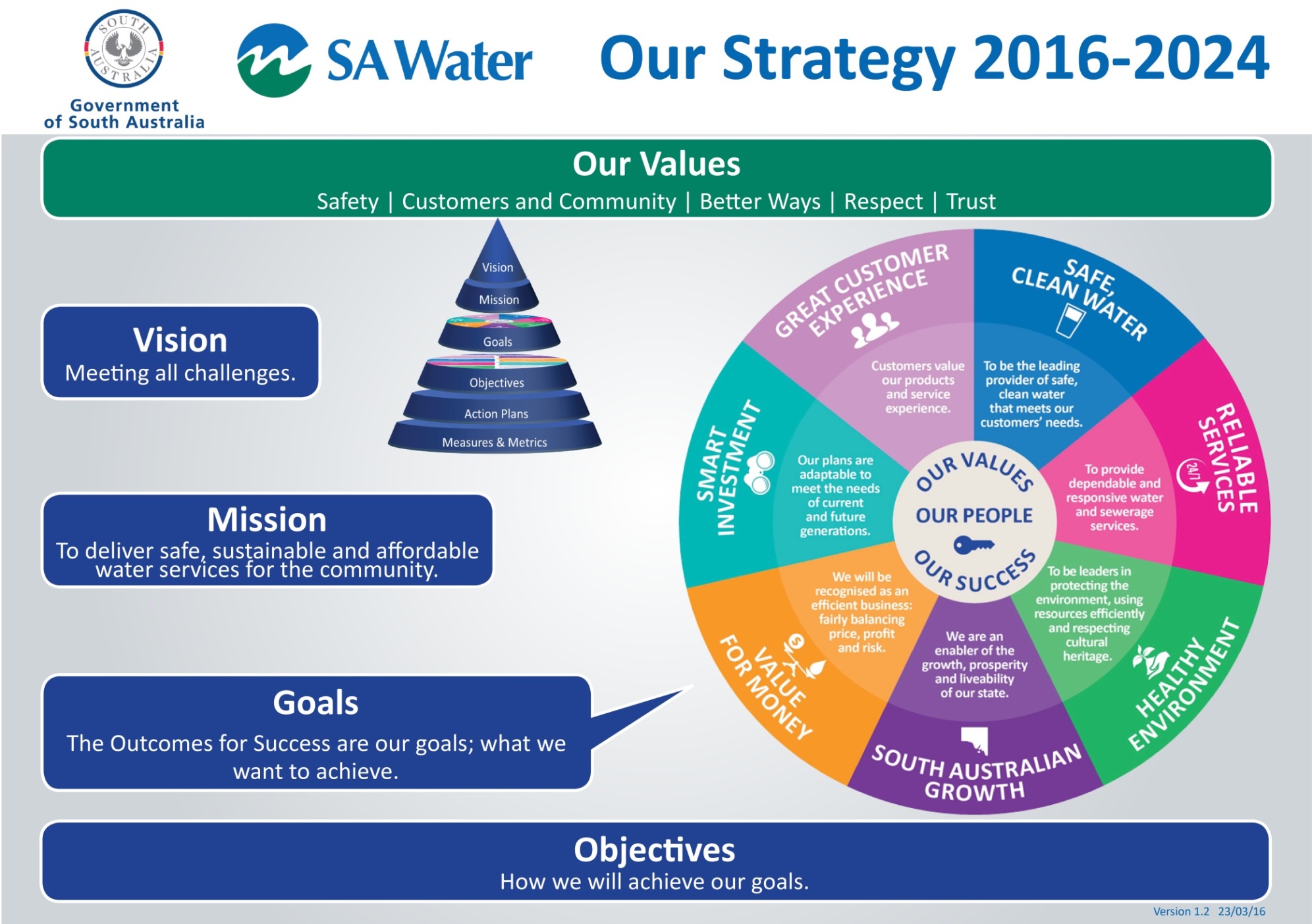 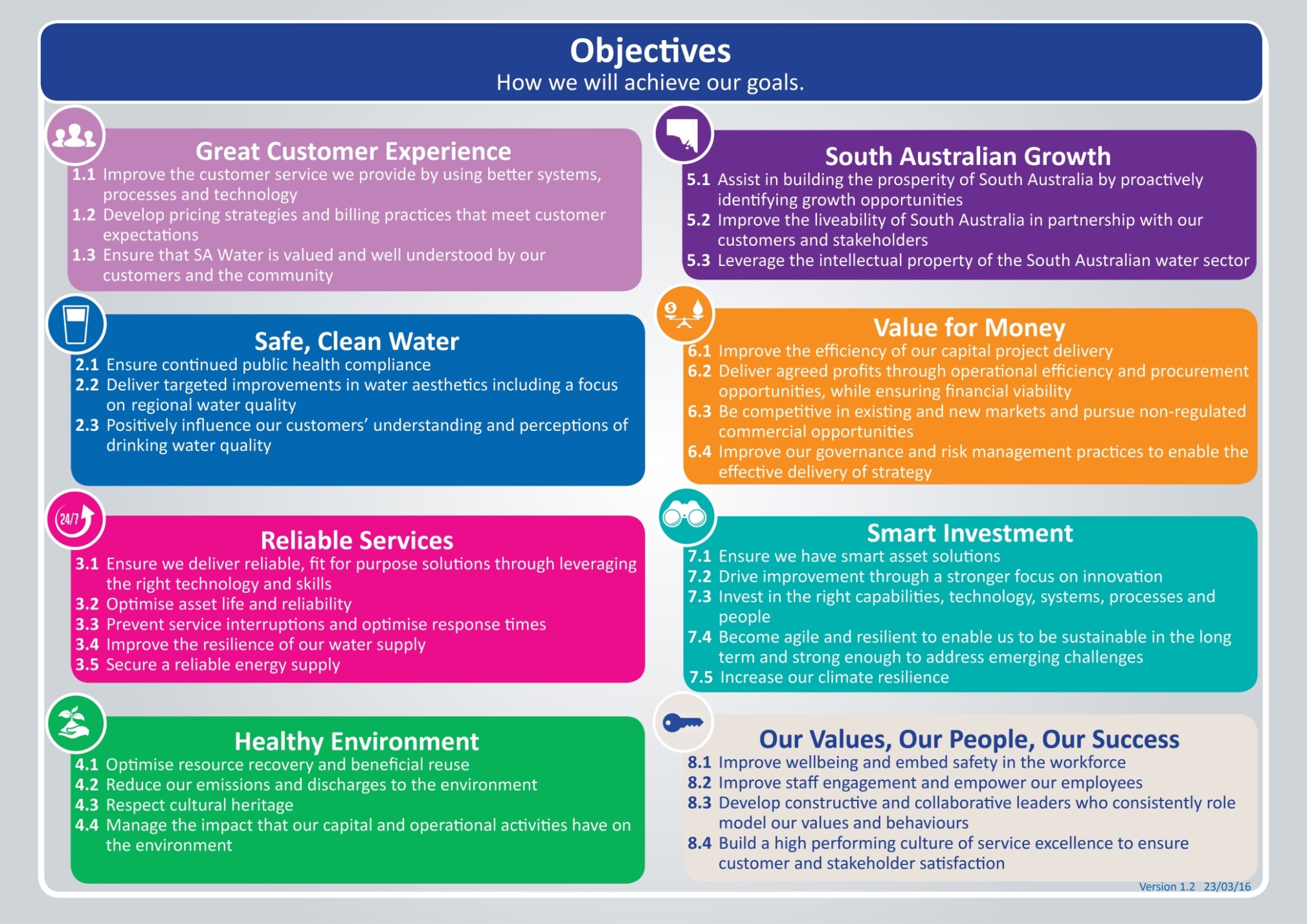 Key AccountabilitiesSelect relevant objectives from section  of this PD: Our Strategy 2016-2024 (also available on the AquaNet) and add them to the table as key accountabilities.The key accountabilities (minimum 4 and maximum 6 including the mandatory ones), of this role are:
Behavioural CompetenciesUphold SA Water’s Values:Put safety above all elseAct in the best interests of customer and the communitySeek and apply better waysRespect our peopleBe trustworthyKnowledge, Skills and ExperienceKey Stakeholder RelationshipsSA Water management and staffMDBA, RMW, Landholders, other agencies, authorities and community groupsSA Water customers (general public)ContractorsConsultantsExternal service providersSpecial ConditionsFlexible hours and some after hours as required, some intra and interstate travel.Required to reside in house provided at Lock, for which rent is payableRostered to work  at least every second weekendSome work in remote and isolated locationsTemplate:   Version    -Document ID: Position Number(s)L1 - 003099/001399L2 - 002992/001401L3 - 001398/001364Manager’s Role TitleLocks CoordinatorBusiness GroupManager Once RemovedManager River Operations and MaintenanceLevel of WorkVI/VII SA Water Hierarchy LevelDirect Report’s Role Title(s)Not applicableKey AccountabilitiesOutput/MeasuresMandatory accountability:Contribute effectively to the team ensuring efforts are aligned toward achieving team goalsImplement the direction set by your people leader.Complete specific tasks allocated.Collaborate effectively to ensure team goals are achieved by providing input into decision making and problem solving.Actively contribute to creating a culture of service excellence.Mandatory accountability:Put safety above all elseBe aware of and apply roles and responsibilities in accordance with WHS Roles and Responsibilities Procedure.Take responsibility for the safety and wellbeing of yourself and others including your own fitness for work (e.g. under the influence of drugs, alcohol and/or fatigue).Customer ServiceProvide safe public access to the Locks and public facilities.Customers are to be provided with appropriate information relating to the river and its structuresCommunication occurs between customers and colleagues to ensure the best outcomeMaintain a high level of service that meets customers’ expectationsCustomer issues are resolved in a timely mannerDevelop and maintain good working relations with other agencies, landholder and customersComplianceCompliance with WHS policies, regulations and work procedures ensuring all key performance indicators are achievedEffectively participate in team meetings, work planning, training and development programs as requiredCompliance with Asset management system Utilise and comply with all relevant electronic / paper systems, processes and procedures in a timely mannerEnvironmentComply with SA Water’s environmental policy.Comply with other agencies environmental requirements.Assist with fish movement monitoring and provide data according to requested schedule.Operate and maintain environmental assets to a high standard.Operations and MaintenanceAssist with operation and maintenance of the Lock and Weir structures and associated infrastructure and surrounds to a high standardOperation of lock chambers to allow the boating public safe navigation passage along the riverOperation of the Navigable Pass during periods of high flowAssist with the management of the river flow in conjunction with other structures to achieve flows as directed by Murray Darling Basin Authority (MDBA) to meet South Australia’s water supply entitlement, environmental watering and distribution of any additional flowCollect and provide accurate data and conduct regular infrastructure inspections and reportingAssist with fishway operation and maintenance, fish tagging, monitoring fish movement and record statistical data dailyUse and maintain all relevant tools, materials, equipment and vehicles appropriatelyContribute to your work team achieving outcomes effectivelyCarry out other duties as requiredBehavioural CompetenciesBehavioural ExpectationsCustomer FocusAnticipates needs of customer and follows through.Makes decisions that take into account value for customer.Speaks up and identifies problems arising.Collaborate for SuccessWorks co-operatively with others to achieve the best outcomes.Maintains effective working relationships with others in the team and across the business.Treats people in an honest, courteous and respectful manner.Self-ManagementFocuses on delivering services despite challenges.Presents ideas clearly and concisely.Is responsive to the changing needs of our customers and business by adapting to change.Achieve ResultsTakes personal responsibility for mistakes and learns from them.Looks for ways to continually improve and finds better ways.Focuses on achieving outcomes using good judgement and quick decisions that lead to business success.Safety CulturePuts safety first when making decisions.Adheres to safety processes and procedures and reports when things are ‘not right’.Openly communicates ways of improving safety.Foundation knowledge, skills, experience and qualificationsEssential or DesirableCertificate III in Water Operations DesirableDrivers Licence Class CEssentialHeavy Combination License DesirableBoat Licence DesirableRestricted Coxswain Certificate DesirableMachine Operator Licences DesirableFirst Aid Certificate DesirableWhite card DesirableDogging DesirableUse of hand toolsEssentialUse of basic water quality measuring equipmentDesirableMachine operationEssentialAbility to identify problems and report to CoordinatorEssentialBasic computer skills in common applications such as Microsoft OfficeEssentialAbility to communicate effectively both written and verbalEssentialUnderstanding of general operation of lock and weir structure.EssentialAbility to do basic calculationsEssential